Next Sunday –  6th October 16th Sunday after Trinity     Sunday Eucharists – Prayer and healing ministry is now routinely available during Communion at the back of the churchFavourite Hymn Requests There is a list at the back of the church for your favourite hymns.So far, we have a few requests!Please feel free to add some more – the organist is very keen to hear from you!Thursday 3rd October 6-7.30pm Paisley Maclean Building High Street Paisley  PA1 2BE Lecture –“ What is Truth and Why it Matters Today More Than Ever” given by David Gushee Sunday 20th October AGM after the service – please can you have relevant reports ready and a copy sent to Angela.Saturday 12th OctoberLabyrinth – official opening10.30 Lennox park followed by coffee in Gavin’s Mill.  All very welcome.PLEASE PASS INFORMATION FOR NOTICES TO Andrea BY THE THURSDAY OF ANY WEEkTel: 0141 942 0029 Email: andreahagenbuch@outlook.comCopy link to TweetEmbed TweetA WARM WELCOME IS EXTENDED TO ALL VISITORS. PLEASE SIGN THE VISITORS BOOK AT THE BACK OF THE CHURCH. WE'D BE GRATEFUL, TOO, IF YOU WOULD GIFT-AID ANY OFFERING. ASK THE PERSON WHO HANDED YOU THIS FOR A GIFT AID ENVELOPE. THANK YOU. EVERYONE IS INVITED TO TEA & COFFEE IN THE HALL AFTER THIS SERVICEif anyone wishes a visit from a priest, please contact ANDREA HAGENBUCH, 0141 942 0029  St Andrew’sScottish Episcopal Church,Park Road, Milngavie                         Sunday 29th  September                                 St   Michael and All AngelsSt Andrew’sScottish Episcopal Church,Park Road, Milngavie                         Sunday 29th  September                                 St   Michael and All AngelsSt Andrew’sScottish Episcopal Church,Park Road, Milngavie                         Sunday 29th  September                                 St   Michael and All Angels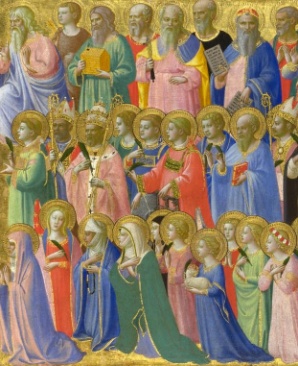 TodaySung Eucharist followed by refreshments in the HallTodaySung Eucharist followed by refreshments in the HallTodaySung Eucharist followed by refreshments in the HallTodaySung Eucharist followed by refreshments in the Hall OctoberMon  30Tues  110am Prayer Group 10am Prayer Group Wed  2       Thurs  310am said Holy Communion followed by coffee in Friendship House10am said Holy Communion followed by coffee in Friendship HouseFri   4Sat  5Sun   610am Sung Eucharist followed by Coffee in Hall10am Sung Eucharist followed by Coffee in Hall